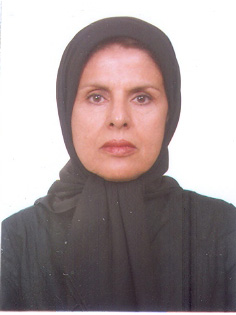 استاد دانشکده محیط زیست- دانشگاه تهرانهما ایرانی بهبهانیتلفن دفتر:  +98 (21)پست الکترونیکی: hirani@ut.ac.irتحصیلاتدکتری,1355,معماری,دانشگاه فلورانس
زمینههای تخصصیو حرفهایسوابق کاري و فعالیت های اجراییمعاون کمیته علمی بین المللی منظر فرهنگیICOMOS-IFLA-(از 1395)
عضویت در شورای تخصصی کشاورزی و منابع طبیعی-(1393-1395)
رئیس کمیته منظر فرهنگی-(1391-1393)
فعالیت های علمیمقالات- Modeling land use/cover change based on LCM model for a semi‑arid area in the Latian Dam Watershed (Iran). Shafie Banafsheh, Javid Amir Hossein, Irani Behbahani Homa, Darabi Hassan, Hosseinzadeh Lotfi Farhad (2023)., ENVIRONMENTAL MONITORING AND ASSESSMENT, 195(363), 1-16.

- AN ANALYSIS OF THE LANDSCAPE STRUCTURE CHANGES AS AN ECOLOGICAL APPROACH TO ACHIEVE SUSTAINABLE REGIONAL PLANNING (CASE STUDY: LATIAN DAM WATERSHED). Shafie Banafsheh, Javid Amir Hossein, Irani Behbahani Homa, Darabi Hassan, Hosseinzadeh Lotfi Farhad (2023)., Journal of Environmental Engineering and Landscape Management, 31(1), 9-22.

- واکاوی الگوی ادراک جهان گردان تاریخی از سایت های تاریخی نمونه موردی محور تاریخی پاسارگاد- تخت جمشید. صارمی مهتا, دارابی حسن, امیری محمدجواد, نبی بیدهندی غلامرضا, ایرانی بهبهانی هما (1401)., فضای جغرافیایی, 22(79).

- بازشناسی عرصه دیگر وجود در معماری درونگرای ایرانی با تأکید بر پدیدار آیینه در فلسفه سهروردی. اکبری مریم, بهبهانی رضا, ایرانی بهبهانی هما (1401)., پژوهش های فلسفی, 16(40).

- شناسایی و تبیین مؤلفه‌های ارتقای کیفیت منظر بر بازخوانی آرامستان‌های تاریخی: رویکردی پدیدارشناسانه به تجربیات زیسته مراجعه‌کنندگان مطالعه موردی، آرامستان‌ وادی السلام قم. دارابی حسن, خداپرست عرفان, اسحقی فاطمه, ایرانی بهبهانی هما (1401)., گفتمان طراحی شهری, 2(4), 59-77.

- تفسیر معماری خانه‌های درونگرای ایرانی بر مبنای منظر ذهنی در روایت زندگی (با تأکید بر رستاخیز خاطره و تئوری موبیوس). اکبری مریم, بهبهانی رضا, ایرانی بهبهانی هما (1400)., پژوهش های معماری اسلامی, 9(33).

- ارزیابی تحلیلی عملکردتوسعه شهری بامعیارهای شهر سبز‌‌، مطالعه موردی، منطقه 22 شهر تهران. حسینی سید زین العابدین, صالحی اسماعیل, ایرانی بهبهانی هما (1400)., دو فصلنامه پژوهش‌های بوم شناسی شهری (جغرافیا و برنامه ریزی منطقه ای سابق ), 12(24), 13-32.

- نقش رهیافت شبکه بر تعامل کنشگران طراحی جمعی. زارع فاطمه, بذرافکن کاوه, ایرانی بهبهانی هما, منصوری بهروز (1400)., باغ نظر, 18(99).

- سنجش شاخص های برگزیده در روند توسعه شهری سبز در منطقه 22 شهر تهران. حسینی سید زین العابدین, صالحی اسماعیل, ایرانی بهبهانی هما (1400)., برنامه ریزی توسعه شهری و منطقه ای, 6(16), 109- 148.

- سنجش شاخص‌های برگزیده در روند توسعه شهری سبز در منطقه 22 شهر تهران.  سید زین العابدین حسینی, صالحی اسماعیل, ایرانی بهبهانی هما (1400)., برنامه ریزی توسعه شهری و منطقه ای, 6(16).

- معیارهای ارتقای سرزندگی خلاق در فضاهای آموزشی مدارس ابتدایی از نگاه متخصصین.  سارا خلیلی, ایرانی بهبهانی هما, هاشم نژاد هاشم (1400)., اندیشه معماری, 5(9).

- خوانش منظر شهر اشرف ‌البلاد در دورۀ صفوی و نسبت آن با مجموعه باغ‌های صفوی. منصوری سمیرا, اسفنجاری کناری عیسی, ایرانی بهبهانی هما (1399)., مطالعات معماری ایران, 9(18).

- Perceptual buffer zone: a potential of going beyond the definition of broader preservation areas. Darabi Hassan, Irani Behbahani Homa, Shokoohi Samin, Shokoohi Saman (2020)., Journal of Cultural Heritage Management and Sustainable Development, 10(3), 1-21.

- خوانش منظر باستان شناسی (بازسازی لایه های ادراکی و اکولوژیکی). حیدری فاطمه, ایرانی بهبهانی هما (1398)., پژوهش های باستان شناسی ایران, 9(22).

- چگونگی بازتاب جلوه های میان متنی در بازخوانش معماری معاصر ایران. علینژاد مجیدی سحر, شالی امینی وحید, ایرانی بهبهانی هما, ضیمران محمد (1398)., معماری و شهرسازی ایران, 10(17).

- Evaluation of Ecological Vulnerability in Chelgard Mountainous Landscape. Darabi Hassan, Islami Farsani Samira, Irani Behbahani Homa (2019)., Pollution, 5(3), 597-610.

- آستانۀ یکتایی یا پیوندخوردگی آثار در معماری معاصر؛ در مرز میان آفرینش و برساختن*. شالی امینی وحید, علینژاد مجیدی سحر, ایرانی بهبهانی هما, ضیمران محمد (1398)., باغ نظر, 16(70).

- عوامل مؤثر بر شکل گیری و توسعه شهرتهران با تأکید بر ارتباط شهر و طبیعت. ایرانی بهبهانی هما, کاظم زاده مرضیه, طاهرسیما سارا (1397)., محیط شناسی, 44(1), 171-188.

- بازنده سازی باغ نشاط شهر فیروزه براساس مستندات تاریخی و محیطی. خیاط مقدم میترا, ایرانی بهبهانی هما, دارابی حسن (1396)., پژوهش های باستان شناسی ایران, N/A(n/a), n/a.

- شناسایی مولفه های موثر در شکل گیری رویدادهای زندگی بخش و چگونگی تبلور آنها در فضای زیسته. ایرانی بهبهانی هما, امیریان فاطمه, سلطان زاده حسین (1396)., مدیریت شهری - نشریه علمی پژوهشی مدیریت شهری و روستایی, 1(47), 475-492.

- Perceptual Analysis of Fast and Irregular Transformations in Historical Urban Landscape (Case Study1: Historical-Religious City of Ray, Case Study2: Shemiran District-Tehran). Irani Behbahani Homa, Gohari Anoosheh, Assar Khaniki Zahra (2017)., Space Ontology International Journal-Architecture, Urban Design and Planning, 1(6), 1-8.

- A new knowledge management model for the conservation of historical sites. Saremi Mahta, Darabi Hassan, Amiri Mohammad Javad, Nabi Bidhendi Gholam Reza, Irani Behbahani Homa (2017)., Journal of Tourism  Theory and Research, 3(2), 133-133.

- باززنده سازی باغ نشاط شهر فیروزه بر اساس مستندات تاریخی و محیطی. خیاط مقدم میترا, ایرانی بهبهانی هما, دارابی حسن (1395)., پژوهش های باستان شناسی ایران, 7(15), 219-237.

- تحلیلی بر رویکردهای نوظهور روستا-شهر. سپاهی مریم, دارابی حسن, ایرانی بهبهانی هما (1395)., مسکن و محیط روستا, 35(156), X-XX.

- روش شناختی ادراک منظر شهری در ارتباط با ذهنیات و خاطرات جمعی، مطالعه موردی محله تجریش. گوهری انوشه, ایرانی بهبهانی هما, صالحی اسماعیل (1395)., محیط شناسی, 42(1), 195-.

- کهن الگوی باغ ایرانی و انتقال این الگو به سمرقند (باغ های تیموری). حیدری نسب فاطمه, ایرانی بهبهانی هما (1395)., بوم، فصلنامه تخصصی بوم شناسی, 2016(5 و 6), 66-75.

- عنوان باغ کهنه فین و محدودۀ میان آن تا باغ فین. ایرانی بهبهانی هما,  مریم رضایی (1395)., مطالعات معماری ایران, سال پنجم(9), 7-23.

- بازتعریفِ نقشِ زن در خانواده و تأثیر آن بر تزییناتِ نقاشی و ساختارِ خانه های اعیانی تهران در دورة قاجار. ارمغان مریم, سلطان زاده حسین, ایرانی بهبهانی هما (1394)., باغ نظر, 12(34), 24-11.

- Urban-historical landscape analysis on basis of mental perception case study:tajrish neighborhood. Gohari Anoosheh, Irani Behbahani Homa, Salehi Esmail (2015)., Space Ontology International Journal-Architecture, Urban Design and Planning, 4(4), 39-48.

- Determining of transformation of Iranian school. Irani Behbahani Homa, Tahersima Sara (2015)., Engineering Science and Technology: An International Journal, 4(5), 285-292.

- Typetheory in architecturein three developing stages: enlightenment age, modernism and neo-rationalism. Irani Behbahani Homa, Tahersima Sara (2015)., Engineering Science and Technology: An International Journal, 4(5), 298-292.

- Revitalization of historical landscape of bampour. Rahdar Fereshteh, Irani Behbahani Homa, بهرامی بهرنگ (2015)., CUMHURIYET SCIENCE JOURNAL, 4(36), 2365-2354.

- تبیینِ نقشِ آموزشیِ فضای باز در مدارس ایران با مطالعه تطبیقی مدارس سنتی تا معاصر)نمونه های موردی: مدرس ههای چهارباغ، دارالفنون و البرز(. طاهرسیما سارا, ایرانی بهبهانی هما, بذرافکن کاوه (1394)., پژوهش های معماری اسلامی, 3(1), 70-55.

- باغ در منظر شهرهای بدون مرز. ایرانی بهبهانی هما, خسروی فخری (1393)., فصلنامه معماری و ساختمان, 1(41), 98-106.

- مرمت محیطی منظر باستانی تپه میل در منطقه بیابانی ورامین. بهرامی بهرنگ, آقا ابراهیمی سامانی فیروزه, ایرانی بهبهانی هما, منیری فاطمه, زهتابیان بهناز (1393)., مجله مدیریت بیابان, 3(بهار و تابستان 93), 21-36.

- Integrated analysis of urban landscape fragmentation( case study: Historical-religious city of ray). Assar Khaniki Zahra, Darabi Hassan, Irani Behbahani Homa (2014)., International Journal of Environmental Research, ?(?).

- The role of Garden and Countyard in Organizing the Sape of Aristocratid Houses in Tehran during Qajars Era. Armaghan Maryam, Soltanzadeh Hosein, Irani Behbahani Homa (2014)., International Journal Of Architecture And Urban Development, 4(1), 41-52.

- THE INTERSTITIAL SPACE IN URBAN PUBLIC SPACES OF IRAN. Kamishirazi Mahsa, Irani Behbahani Homa (2014)., Indian Journal of Scientific Research, 4(5), 106-112.

- درامدی به حفاظت و نگهداری باغهای تاریخی. ایرانی بهبهانی هما (1392)., فصلنامه معماری و ساختمان, 35(35), 125-120.

- معماری و فرهنگ در خانه اعیانی تهران در دوره قاجار. ارمغان مریم, سلطانزاده حسین, ایرانی بهبهانی هما (1392)., نامه انسان شناسی, 3(1), 29-50.

- ارزیابی متغیرهای تاثیرگذار بر زیبایی منظر تاریخی-فرهنگی آرامستانهای اسلامی ایران. وحیدزادگان فریبا, ایرانی بهبهانی هما, طالبیان محمد حسن (1392)., مطالعات شهر ایرانی اسلامی, 3(11), 73-78.

- ارزیابی محیط و منظر محوطه‌های باستانی با تأکید بر رویکرد زیبایی شناسی بصری: (مطالعة موردی: منطقة بیشاپور- تنگ چوگان). گلچین پیمان, ایرانی بهبهانی هما (1392)., محیط شناسی, 2(39), 11-24.

- روش شناختی و مستند سازی باغ های تاریخی ناشناخته ایران. ایرانی بهبهانی هما, شکوهی دهکردی ژاله, سلطانی رضوان (1392)., محیط شناسی, 39(1), 145-156.

- باززنده سازی منظر در فضاهای شهری. ایرانی بهبهانی هما,  زیبا شیرزاد (1391)., معماری منظر, 14(49), 11-8.

- THE NECESSITY OF DYNAMIC BASED MODEL FOR URBAN ECOLOGICAL LANDSCAPE PLANNING AND DESIGN.  Behrang Bahrami, Salehi Esmail, Jafari Hamidreza, Irani Behbahani Homa (2012)., international journal on technical and physical problems of engineering, 4(12), 83-88.

- دو روش کمی در ارزیابی آثار بصری منظر: راه کاری به سوی ادراک زیبایی مناظر- نمونه موردی: رود دره کن. ایرانی بهبهانی هما, شیرزاد زیبا (1391)., معماری منظر, 1(1), 18-29.

- CONSERVATION OF HISTORIC URBAN LANDSCAPEON: THE CONTEXT OF DYNAMIC LANDSCAPE. agha ebrahimi samani firoozeh, Salehi Esmail, Irani Behbahani Homa, Jafari Hamidreza (2012)., International Journal of Technical and Physical Problems on Electrical Engineering, 4(3).

- CONSERVATION OF HISTORIC URBAN LANDSCAPE : ON THE CONTEXT OF DYNAMIC LANDSCAPE VISION.  Firuze Agha Ebrahimi Samani, Salehi Esmail, Irani Behbahani Homa, Jafari Hamidreza (2012)., international journal on technical and physical problems of engineering, 4(3), 89-94.

- حفاظت و باز زنده سازی منظر روددره دربند بر اساس الگوهای رفتاری. ایرانی بهبهانی هما, فریادی شهرزاد,  محبعلی گلنار (1391)., محیط شناسی, 38(62), 127-134.

- URBAN ECOLOGICAL LANDSCAPE PLANNING AND DESIGN FROM THE GARDEN CITY TO WARD MODERN CITY - A CASE STUDY: TEHRAN CITY IN IRAN. bahrami behrang, Salehi Esmail, Jafari Hamidreza, Irani Behbahani Homa (2012)., International Journal of Technical and Physical Problems on Electrical Engineering, 11/4(2).

- درهم تنیدگی منزلگاه عشایر آق اولر مریان با سکونتگاههای تاریخی تالشان. آقا ابراهیمی سامانی فیروزه, بهرامی بهرنگ, صالحی اسماعیل, ایرانی بهبهانی هما, ساعتیان رویا (1391)., محیط شناسی, 38(61).

- URBAN LANDSCAPE PLANNING AND DESIGN FOR THE INTERFACE CONFLICT BETWEEN URBAN DEVELOPMENT AND LANDSCAPE IN HISTORIC CITIES - A CASE STUDY: ISFAHAN CITY IN IRAN. agha ebrahimi samani firoozeh, Salehi Esmail, Irani Behbahani Homa, Jafari Hamidreza (2012)., International Journal of Technical and Physical Problems on Electrical Engineering, 4(2).

- درهم تنیندگی منزلگاه عشایر آق اولر میان با سکونتگاه های تاریخی تالشان.  فیروزه آقا ابراهیمی سامانی,  بهرنگ بهرامی, صالحی اسماعیل, ایرانی بهبهانی هما,  رویا ساعتیان (1391)., محیط شناسی, 38(61), -.

- urban landscape plannning and design for the interface conflict between urban development and landscape in historic cities - a case stude : isfahan city in iran.  F Agha Ebrahimi Samani, Salehi Esmail, Irani Behbahani Homa, Jafari Hamidreza (2012)., International Journal of Technical and Physical Problems on Electrical Engineering, 2(4), 122-127.

- persian garden between permanence and innovation from ancient to contemporary period. Irani Behbahani Homa,  فخری خسروی (2011)., tuba-ked, 9(9), 260-250.

- بررسی شاخصه های مناظر مقدس - سیدان در استان فارس. ایرانی بهبهانی هما,  زیبا شیرزاد,  علی‌اکبر مؤمنی (1390)., محیط شناسی, 37(2), 161-170.

- طراحی سبز راههای شهری برای ایجاد پیوستگی بین ساختارهای طبیعی - تاریخی درون شهری - شهر ری. ایرانی بهبهانی هما,  مریم برنجی (1390)., مطالعات باستان شناسی, 3(1), 64-45.

- شناسایی نقش ساختارهای طبیعی در شکل گیری منظر فرهنگی سکونتگاه باستانی تخت سلیمان با استفاده از فناوری  دور سنجی. ایرانی بهبهانی هما, ساعتیان رویا (1389)., محیط شناسی, 36(54), 109-120.

- تعیین حریم حفاظتی منظر فرهنگی مریان - آق اولر.  بهرنگ بهرامی,  فیروزه اقاابراهیمی سامانی, ایرانی بهبهانی هما (1389)., محیط شناسی, 36(ویژه نامه برنامه ریزی و مدیریت محیط زیست), 98-87.

- شناسایی نقش ساختارهایطبیعی در شکل گیری منظر فرهنگی سکونتگاه باستانی تخت سلیمان با استفاده از فناوری نوین دور سنجی. ایرانی بهبهانی هما,  بهرنگ بهرامی,  فیروزه آقاابراهیمی سامانی,  رویا ساعتیان (1389)., محیط شناسی, 36(54), 109-120.

- جستجوی میان دانشی بین طبیعت - فرهنگ و تاریخ در مناظر باستانی ایران. ایرانی بهبهانی هما,  بهرنگ بهرامی,  فیروزه آقاابراهیمی سامانی (1389)., فصلنامه علوم محیطی, 3(3), -.

- River - Valleys as an Intra - city Natural Feature.  R Micarelli, Irani Behbahani Homa,  B Shafie (2010)., International Journal of Environmental Research, 1(3), 204-213.

- حریم منظر فرهنگی بیشاپور بااستفاده از تکنولوژی نوین دورسنجی. ایرانی بهبهانی هما,  فیروزه اقاابراهیمی سامانی,  بهرنگ بهرامی (1388)., میراث ملی, 1(2), 38-45.

- the vertical transmutation knowledge through act of reading traditional architecture. Irani Behbahani Homa,  Baradaran Mohajeri (2009)., International Journal of Environmental Research, 3(3), 359-372.

- متغیرهای موثردرتحولات ساختار فیزیکی - کالبدی شهربم باتاکیدبرارتباط شهر وطبیعت.  المیرا شیرگیر, ایرانی بهبهانی هما (1387)., محیط شناسی, 34(48), 70-51.

- منظر سازی کوهستان بااستفاده از گیاه بومی.  بنفشه شفیعی,  بهاره پیرزاده,  حمید شاملو, ایرانی بهبهانی هما (1386)., محیط شناسی, 33(42), 124-109.

- Iranian Garden : A place of Coexistence city-nature. Irani Behbahani Homa,  Fakhri Khosravi (2006)., Journal of Agricultural Sciences and Natural Resources, 3(12), 79-87.

- طراحی پایدار توسعه پارک جنگلی شیخ تپه ارومیه. ایرانی بهبهانی هما,  رازی مفتخر نرمین (1384)., محیط شناسی, 31(37), 89-104.

- معیارهای طراحی مناطق تفرجگاهی.  سید حامد میر کریمی,  مرجان محمد زاده, ایرانی بهبهانی هما (1384)., مجله منابع طبیعی ایران, 58(2), -.

- شاخص ها و ویژگیهای باغسازی دوران قاجار در تهران. ایرانی بهبهانی هما,  حسن سلطانی (1382)., محیط شناسی, 29(---), 81-99.

- ارایه الگوهای طراحی واحیاء در مناطق رود کناری با رعایت اصول اکولوژیک منظر,مطالعه موردی:حاشیه رودخانه جاجرود واقع در پارک ملی خجیر. ایرانی بهبهانی هما,  زهرا شفیعی (1382)., محیط شناسی, 29(32), 1-14.

- بقا محیط طبیعی درون شهری و استفاده بهینه از آن. ایرانی بهبهانی هما,  شهین زندی,  مهروابرکار (1377)., محیط شناسی, -(30), 43-54.

کنفرانس ها- گفتمان پدیدارشناسی در بازآفرینی گورستانهای تاریخی. خداپرست عرفان, دارابی حسن, ایرانی بهبهانی هما (1400)., کنفرانس ملی معماری، عمران، شهرسازی و افق های هنر اسلامی در بیانیه گام دوم انقلاب, 6-6 اردیبهشت, تبریز, ایران.

- مرمت اکولوژیک رودخانه های شهری، پیوند ساختارهای طبیعی و انسان ساخت. اسحقی فاطمه, دارابی حسن, ایرانی بهبهانی هما (1400)., کنفرانس ملی معماری، عمران، شهرسازی و افق های هنر اسلامی در بیانیه گام دوم انقلاب, 6-6 اردیبهشت, تبریز, ایران.

- نقش عامل شناختی در رفتار گردشگر فرهنگی و تاثیر آن بر پایداری محیط. صارمی مهتا, دارابی حسن, امیری محمدجواد, نبی بیدهندی غلامرضا, ایرانی بهبهانی هما (1398)., چهارمین کنگره بین المللی توسعه کشاورزی،منابع طبیعی، محیط زیست و گردشگری ایران, 23-25 تیر, تبریز, ایران.

- راهبردهای طراحی اکولوژیک برای کاهش اثرات محیطی لندفیل در جنگلهای هیرکانی. دارابی حسن, ایرانی بهبهانی هما, دریابیگی زند علی, نیک منش سیمین (1397)., اولین همایش ملی جنگلهای ایران، پژوهش و توسعه, 27-28 خرداد, ارومیه, ایران.

- Historical Destination Image as a New Concept in  Heritage/Cultural  Tourism. Saremi Mahta, Darabi Hassan, Amiri Mohammad Javad, Nabi Bidhendi Gholam Reza, Irani Behbahani Homa (2018)., International Forum on Knowledge Asset Dynamics, 4-6 July, Netherlands.

- A new knowledge management model for the conservation of historical sites. Saremi Mahta, Darabi Hassan, Amiri Mohammad Javad, Nabi Bidhendi Gholam Reza, Irani Behbahani Homa (2017)., 3rd International Conference on Tourism: Theory, Current Issues and Research, 27-29 April, Rome, Italy.

- ساختمان به مثابه سلول زیستی راهی جهت نیل به پایداری شهرها. ایرانی بهبهانی هما, قاجار دادجو نوتاش, شالی امینی وحید (1395)., دومین کنفرانس بین المللی نخبگان عمران معماری و شهرسازی, 25-25 مهر.

- گسترش روشی برای طراحی محیطی سایتهای صنعتی بر پایه اصول اکولوژی منظر و ترجیحات بصری نمونه موردی: نیروگاه دماوند - تهران-ایران. مثنوی محمدرضا, شیرزاد زیبا, ایرانی بهبهانی هما, پورطوسی علی (1395)., دومین کنفرانس بین المللی IALAE, 5-6 مهر, اصفهان, ایران.

- حفاظت از منظر طبیعی تاریخی روستای قورتان با ایجاد اکوموزه. ساعتیان رویا, ایرانی بهبهانی هما (1393)., هشتمین کنفرانس ملی روز جهانی محیط زیست, 3-3 خرداد, تهران, ایران.

- پیوستگی بین عینیت و ذهنیت باغهای بهشت در احیا و بازسازی مجموعه دولتخانه صفوی اصفهان. ایرانی بهبهانی هما, حیدری فاطمه (1393)., هشتمین کنفرانس ملی روز جهانی محیط زیست, 3-3 خرداد, تهران, ایران.

- تداوم مناظر باستانی در طراحی سایت موزه. بهرامی بهرنگ, ایرانی بهبهانی هما, جهانگیری مهسا (1393)., هشتمین کنفرانس ملی روز جهانی محیط زیست, 3-3 خرداد, تهران, ایران.

- مفهوم یکپارچگی منظرشهری درگذرزمان. عصار خانیکی زهرا, دارابی حسن, ایرانی بهبهانی هما (1392)., کنفرانس بین المللی عمران، معماری و توسعه پایدار شهری, 27-28 آبان, تبریز, ایران.

- 16 Transforming Post-industrial Sites to Vital Green Spaces for Achieving a more Sustainable City. Irani Behbahani Homa, Niavarani Elham, Alikhani Somayeh (2013)., International Scientific Committee on Cultural Landscapes, 5-9 November, Sydney, Australia.

- یکپارچگی در طراحی منظر شهری،گامی به سوی پایداری سیمای سرزمین،مطالعه موردی: شهری محدوده حرم مطهر شاه عبدالعظیم. عصار خانیکی زهرا, دارابی حسن, ایرانی بهبهانی هما (1392)., نخستین کنفرانس بین المللی اکولوژی سیمای سرزمین, 8-9 مهر, اصفهان, ایران.

- تحلیل ساختار سیمای سرزمین روستا- شهر طرشت. سپاهی مریم, دارابی حسن, ایرانی بهبهانی هما (1392)., نخستین همایش بین المللی اکولوژی سیمای سرزمین, 8-9 مهر, اصفهان, ایران.

- Identifying Natural Structures in forming cultural landscapes. بهرامی بهرنگ, آقا ابراهیمی سامانی فیروزه, Irani Behbahani Homa, Jahangiry Mahsa (2013)., The Third Environmental planning and Management (ICPEM), 29-30 October, Tehran, Iran.

- اربنسیم مدلی مناسب جهت برنامه ریزی و طراحی منظر اکولوژیک شهری. بهرامی بهرنگ, ایرانی بهبهانی هما (1392)., هفتمین کنفرانس ملی روز جهانی محیط زیست تفکر،تغذیه، صرفه جویی, 23-24 اردیبهشت, تهران, ایران.

- اربنسیم مدلی مناسب جهت برنامه ریزی و طراحی منظر اکولوژیک شهری. بهرامی بهرنگ, آقا ابراهیمی سامانی فیروزه, ایرانی بهبهانی هما (1392)., هفتمین کنفرانس ملی روز جهانی محیط زیست تفکر، تغذیه، صرفه جویی, 23-24 اردیبهشت, تهران, ایران.

- Specifying conservative buffer zone in Maryan  natural-archeological region-Iran. بهرامی بهرنگ, آقاابراهیمی سامانی فیروزه, Irani Behbahani Homa, زرع کار آزاده (2012)., 4th International conference on Remote sensing in Archeology, 23-31 October, China, China.

- Functional role of natural structures in forming Bishapur  Archeological City-Iran. آقاابراهیمی سامانی فیروزه, بهرامی بهرنگ, Irani Behbahani Homa, Darabi Hassan, Jafari Hamidreza (2012)., 4th International conference on Remote sensing in Archeology, 23-31 October, Beijing, China.

- Specifying conservative buffer zone in Maryan  natural-archeological region-Iran. بهرامی بهرنگ, آقا ابراهیمی سامانی فیروزه, Irani Behbahani Homa, Zarkar Azadeh (2012)., 4th International conference on Remote sensing in Archeology, 23-31 October, Beijing, China.

- Functional role of natural structures in forming Bishapur  Archeological City-Iran. آقا ابراهیمی سامانی فیروزه, بهرامی بهرنگ, Irani Behbahani Homa, Darabi Hassan, Jafari Hamidreza (2012)., 4th International conference on Remote sensing in Archeology, 23-31 October, Beijing, China.

- Postindustrial Areas Reclamation: a Paradigm for Abandoned Industrial Areas. نیاورانی الهام, عالیخانی سمیه, Irani Behbahani Homa (2012)., The International Congress of the Industrial Heritage, 24-31 August, Taiwan, Taiwan.

- منظر بیابان رخنمون انسان/طبیعت. ایرانی بهبهانی هما, راهساز امیر (1391)., اولین همایش ملی بیابان (علوم فنون و توسعه پایدار, 27-28 اردیبهشت, کرج, ایران.

- طراحی سایت موزه ها گامی به سوی پایداری مناظر فرهنگی. بهرامی بهرنگ, آقاابراهیمی سامانی فیروزه, ایرانی بهبهانی هما, زرع کار آزاده, صلاحش نازتا (1391)., ششمین کنفرانس ملی روز جهانی محیط زیست, 20-23 اردیبهشت, تهران, ایران.

- منطق فازی و کاربرد آن در ارزیابی کیفیت منظر. دارابی حسن, ایرانی بهبهانی هما, شمشیری سجاد (1391)., دومین کنفرانس ملی برنامه ربزی و مدیریت محیط زیست, 26-27 فروردین, تهران, ایران.

- باغهای حاشیه شهر و بررسی علل تغییر کاربری آنها (مطالعه موردی: باغهای سراب قنبر کرمانشاه. دارابی حسن, ایرانی بهبهانی هما, شمشیری سجاد (1391)., دومین کنفرانس برنامه ریزی و مدیریت محیط زیست, 26-27 فروردین, تهران, ایران.

- باغها مشارکتی گامی به سوی توسعه پایدار شهری. دارابی حسن, ایرانی بهبهانی هما, شمشیری سجاد (1391)., دومین کنفرانس برنامه ریزی و مدیریت محیط زیست, 26-27 فروردین, تهران, ایران.

- نقدی بر انواع روشهای ارزیابی بصری منظر. ایرانی بهبهانی هما, مرتضی فاطمه, خلیقی نیلوفر, قدرتی الهام (1391)., دومین کنفرانس ملی برنامه ربزی و مدیریت محیط زیست, 26-27 فروردین, تهران, ایران.

- باغ مشارکتی گامی بسوی شهر پایدار. دارابی حسن, ایرانی بهبهانی هما, شمشیری سجاد (1391)., دومین کنفرانس ملی برنامه ربزی و مدیریت محیط زیست, 26-27 فروردین, تهران, ایران.

- بستر اکولوژیک تالشان راز ماندگاری منظر فرهنگی کوچ نشینان. اقا ابراهیمی فیروزه, بهرامی بهرنگ, ایرانی بهبهانی هما, صالحی اسماعیل (1390)., پنجمین کنفرانس روزجهانی محیط زیست, 16-19 اردیبهشت, تهران, ایران.

- ارزیابی منظر کشاورزی روستاهای دره برزرود. ایرانی بهبهانی هما, نبی بیدهندی غلامرضا (1389)., سومین همایش بین المللی میراث طبیعی فرهنگی و توسعه پایدار در مناطق روستایی , 29-31 اردیبهشت, گیلان, ایران.

- تعیین حریم منظر فرهنگی بیشاپور با بهره مندی از تکنولوژی نوین دورسنجی. بهرامی بهرنگ, اقاابراهیمی سامانی فیروزه, ایرانی بهبهانی هما (1389)., چهارمین کنفرانس ملی روز جهانی محیط زیست, 23-25 اردیبهشت, تهران, ایران.

- پیوستگی بین طبیعت، تاریخ و فرهنگ در پارسه پاسارگاد. ایرانی بهبهانی هما, بهرامی بهرنگ, سامانی فیروزه (1388)., سومین کنفرانس ملی روز جهانی محیط زیست, 23-24 اردیبهشت, تهران, ایران.

- طراحی سبز راههای شهری برای ایجاد پیوستگی بین ساختارهای طبیعی درون شهری-نمونه موردی شهرری. ایرانی بهبهانی هما, برنجی مریم (1388)., سومین کنفرانس ملی روز جهانی محیط زیست, 18-19 اردیبهشت, تهران, ایران.

- معرفی وشناسایی منظر فرهنگی تخت سلیمان بااستفاده از تکنولوژی نوین remote sensing. ایرانی بهبهانی هما, اقاابراهیمی سامانی فیروزه, بهرامی بهرنگ (1388)., سومین همایش ملی روز جهانی محیط زیست, 15-16 اردیبهشت, تهران, ایران.

کتب - Ville e Giardini Medicei in Toscana e la loro influenza nell'arte dei Giardini. Irani Behbahani Homa, Khosravi Fakhri (2017).

- سایتهای صنعتی بازاندیشی در مناظر فراصنعت. ایرانی بهبهانی هما, پیلارام سارا, رنجبر سمیه (1393).

- معماری باغ منظر: تداوم گسستگی نوآوری در گذمعماری باغ منظر: تداوم گسستگی نوآوری در گذر از رنسانس تا جنبش منطق گرای قرن بیستمر از رنسانس تا جنبش منطق گرای قرن بیستم. ایرانی بهبهانی هما (1391).

- Research studies on Tourism and environment (Chapter 18. ECOTOURISM CAPABILITY IN SENSITIVE WETLAND CONSERVATION, CASE STUDY: CHEQAKHOR WETLAND, CENTRAL IRAN). Irani Behbahani Homa, Darabi Hassan,  Zhale Shokouhi (2012).

مجلاتپایان نامه ها و رساله ها- مرمت منظر رودخانه های شهری با تاکید بر رویکرد بیوفیلیک (نمونه موردی: رودخانه بابلرود شهر بابلسر)، محمد رمضانعلی تبار، هما ایرانی بهبهانی، کارشناسی ارشد،  1402/6/28 

- بازسازی و احیا مجموعه سه باغ در روستای راوند کاشان، مرجان انگشت باف، هما ایرانی بهبهانی، کارشناسی ارشد،  1402/6/28 

- بازآفرینی محیطی منظر تاریخی با تاکید بر گردشگری (نمونه موردی خیابان علوی کاشان)، علی محمدحسین دولابی، هما ایرانی بهبهانی، کارشناسی ارشد،  1401/11/30 

- بازآفرینی منظر روستا شهر نمونه موردی چهاردانگه (استان تهران)، پویا یارمهدی، هما ایرانی بهبهانی، کارشناسی ارشد،  1400/8/19 

- برنامه ریزی محیط زیست مبتنی بر مدل سازی الگوی رفتاری گردشگر فرهنگی  مطالعه موردی محدوده تخت جمشید به پاسارگاد ، مهتا صارمی، هما ایرانی بهبهانی، دکتری،  1400/11/25 

- طراحی پارک اکولوژیک زرینه رود سقز، سیدوفا حسینی، هما ایرانی بهبهانی، کارشناسی ارشد،  1399/8/5 

- احیا فضاهای غیرفعال محله نازی آباد تهران با تاکید بر پیوستگی منظر شهری، مریم سالکی، هما ایرانی بهبهانی، کارشناسی ارشد،  1399/7/30 

- طراحی اکوپارک تالاب نیلوفر شهر بابل، حیدر امیرسلیمانی، هما ایرانی بهبهانی، کارشناسی ارشد،  1399/7/29 

- باززنده سازی منظر رودخانه زرجوب به عنوان کریدور اکولوژیک و ساختار پیوسته سبز شهر رشت ( محدوده پل زرجوب تا خیابان تختی )، علی رحمن زاد، هما ایرانی بهبهانی، کارشناسی ارشد،  1399/7/28 

- بازآفرینی منظر تاریخی سنگلج با تاکید بر ساختارهای سبز، مینا خلیلی پناه، هما ایرانی بهبهانی، کارشناسی ارشد،  1399/7/28 

- طراحی منظر شهری بر پایه مدل مفهومی شهر سبز (نمونه موردی شهرک حکیمیه تهران) ، سمیرا سلامی، هما ایرانی بهبهانی، کارشناسی ارشد،  1399/7/28 

- طراحی و مرمت محیط و منظر نیروگاه تلمبه ای - ذخیره ای سیاه بیشه، سالار کرمی، هما ایرانی بهبهانی، کارشناسی ارشد،  1399/12/20 

- مرمت اکولوژیک رودخانه قمرود جهت ارتقا کیفی منظر شهری، فاطمه اسحقی، هما ایرانی بهبهانی، کارشناسی ارشد،  1399/12/18 

- حفاظت و بازآفرینی منظر تاریخی شهربا تاکید بر فرآیند ادراک، نمونه موردی گورستان وادی السلام شهر قم، عرفان خداپرست، هما ایرانی بهبهانی، کارشناسی ارشد،  1399/12/17 

- ساماندهی و طراحی محیطی مناطق پیراشهری با رویکرد گردشگری پایدار نمونه موردی: رود دره کن- سولقان، شنو کریمی، هما ایرانی بهبهانی، کارشناسی ارشد،  1398/6/10 

- طراحی منظر شهری مبتنی بر میراث فرهنگی ناملموس نمونه موردی: منطقه 22 شهر تهران، مهرخ شهنازی، هما ایرانی بهبهانی، کارشناسی ارشد،  1398/12/27 

- طراحی منظر رودخانه های شهر با تاکید بر حریم اکولوژیک نمونه موردی  رودخانه کرج - محدوده پل فردیس، شیرین شکرپور، هما ایرانی بهبهانی، کارشناسی ارشد،  1397/7/8 

-  طراحی محیطی زون سد باطله معدن مس سونگون براساس اصول مرمت اکولوژیک، شکوفه رضوی، هما ایرانی بهبهانی، کارشناسی ارشد،  1397/7/2 

- طراحی محیط و منظر حاشیه شهری بر مبنای اصول اکولوژیک نمونه موردی حاشیه صنعتی شهر اراک، زهرا حسین آبادی، هما ایرانی بهبهانی، کارشناسی ارشد،  1397/7/2 

- طراحی شبکه اکولوژیک با تاکید بر جداره‌های سبز مطالعه موردی: مسیل باختر در تهران، عطیه ناخدا، هما ایرانی بهبهانی، کارشناسی ارشد،  1397/7/11 

- مرمت اکولوژیک سایت فرا صنعتی نمونه موردی کارخانه چیت تهران، زهرا علیا، هما ایرانی بهبهانی، کارشناسی ارشد،  1397/7/11 

- طراحی و باز زنده سازی منظر معادن تاریخی و متروکه با رویکرد اکولوژیک نمونه موردی: معدن سرب نخلک، ارش جنگی، هما ایرانی بهبهانی، کارشناسی ارشد،  1397/7/11 

- مرمت اکولوژیک رودخانه های آلوده نمونه موردی: رودخانه سیاهرود، رویا جباری، هما ایرانی بهبهانی، کارشناسی ارشد،  1397/7/10 

- طراحی محیط و منظر کارخانه سیمان کرمان با رویکرد اکولوژی صنعتی، احسان کفایی، هما ایرانی بهبهانی، کارشناسی ارشد،  1397/7/10 

-  طراحی منظر شهری با رویکرد کربن محدود نمونه موردی شهر جدید اندیشه ، رویا رضایی جوزانی، هما ایرانی بهبهانی، کارشناسی ارشد،  1397/4/6 

- طراحی محیطی ایستگاه های انتقال پسماند شهری با رویکرد اکولوژیک نمونه موردی ایستگاه انتقال پسماند داراباد، اذر واعظی هیر، هما ایرانی بهبهانی، کارشناسی ارشد،  1397/4/6 

- گذر از منظر فراصنعت به منظر شهری با رویکرد بازآفرینی و حفظ میراث صنعتی ، فاطمه قاضی میرسعید، هما ایرانی بهبهانی، کارشناسی ارشد،  1397/4/17 

- ارزیابی اثر بخشی استفاده از هنر در ارتقای سواد زیست محیطی و مشارکت مردمی مطالعه موردی: منطقه 8 شهر تهران ، الناز خطیب پور، هما ایرانی بهبهانی، کارشناسی ارشد،  1397/4/12 

- طراحی محیط و منظر خیابان دارالامان شهر کابل با رویکرد اکولوژیک، نصیر احمد احمدی، هما ایرانی بهبهانی، کارشناسی ارشد،  1397/4/12 

- طراحی منظر لندفیل رامسر با رویکرد محیط زیستی ، سیمین نیک منش، هما ایرانی بهبهانی، کارشناسی ارشد،  1397/4/10 

- طراحی منظر با حفظ و بهره‌برداری از منابع طبیعی بومی در بازسازی بافت فرسوده شهری، مهرداد بهزاد، هما ایرانی بهبهانی، کارشناسی ارشد،  1397/12/14 

- طراحی محیطی منظر حاشیه شهر با تاکید بر ادراک،(نمونه موردی محدوده اتوبان خلیج فارس، تهران)، مهسا قلی زاده، هما ایرانی بهبهانی، کارشناسی ارشد،  1397/11/30 

- طراحی محیطی منطقه دریاچه چیتگر با ادغام رویکرد اکولوژیک و پالایش فیزیکی- شیمیایی، زهرا سلیمیان ریزی، هما ایرانی بهبهانی، کارشناسی ارشد،  1397/11/30 

- مرمت اکولوژیک و طراحی پایدار مناظر صنعتی فعال آلوده به نفت نمونه موردی: پالایشگاه تهران، علی اشوری، هما ایرانی بهبهانی، کارشناسی ارشد،  1397/11/30 

- باز طراحی و ساماندهی تاریخی باغ نیاوران با تاکید بر نظام آبیاری به منظور حفاظت از پوشش گیاهی، عاطفه جعفری، هما ایرانی بهبهانی، کارشناسی ارشد،  1397/11/30 

- طراحی، حفاظت و ساماندهی مناظر کشاورزی سنتی گیلان با تاکید بر میراث محلی نمونه موردی دهستان هند خاله شهرستان صومعه سرا، نگین یحیی پور، هما ایرانی بهبهانی، کارشناسی ارشد،  1397/11/1 

- طراحی محیطی یکپارچه شیکه اکولوژی گردشگری وزیارتی منظر شهری(نمونه موردی :شهر ری)، هاجر حسنلو، هما ایرانی بهبهانی، کارشناسی ارشد،  1397/10/17 

- بازآفرینی نشانه های فرهنگی- اکولوژیک در منظر شهری مبتنی بر تجربه ادراکی نمونه موردی: خیابان ولی عصر، محمدجواد نیکخواه دهکردی، هما ایرانی بهبهانی، کارشناسی ارشد،  1396/7/12 

- طراحی و حفاظت منظر تاریخی- طبیعی نمونه موردی قره کلیسا، زهره هادی زاده سیاه بومی، هما ایرانی بهبهانی، کارشناسی ارشد،  1396/7/12 

- طراحی محیطی باغ های شهری جهت ارتقا کیفی منظر بر مبنای اصول زری اسکیپینگ نمونه موردی محوطه برج میلاد تهران، مهسا لشکری، هما ایرانی بهبهانی، کارشناسی ارشد،  1396/7/12 

- باز طراحی منظر روستایی با رویکرد اکودهکده نمونه موردی  ایگل، محمدرضا اطمینان مهر، هما ایرانی بهبهانی، کارشناسی ارشد،  1396/6/6 

- طراحی محیطی منظر روستایی مبتنی بر الگوهای جامعه محور (مشارکتی) نمونه موردی روستای چنار شرق دماوند، زینب قلعه بانی، هما ایرانی بهبهانی، کارشناسی ارشد،  1396/4/12 

- طراحی و احیا اکولوژیک باغستانهای قزوین با رویکرد کشاورزی شهری، حامد احمدی، هما ایرانی بهبهانی، کارشناسی ارشد،  1396/11/30 

- طراحی و تفسیر منظر گردشگری تپه باستانی کلار با رویکرد حفاظتی، پریا کاوسی، هما ایرانی بهبهانی، کارشناسی ارشد،  1396/11/29 

- طراحی و ساماندهی منظر فرهنگی گردشگری زندان اسکندر شهر تاریخی یزد، آزاده صدیقی، هما ایرانی بهبهانی، کارشناسی ارشد،  1395/7/7 

- طراحی منظر برج های مسکونی بر اساس اصول پایداری و اکولوژیک نمونه موردی: برج های روستا - شهر مرادآباد، نوتاش قاجار دادجو، هما ایرانی بهبهانی، کارشناسی ارشد،  1395/7/4 

- طراحی منظر روستایی پالنگان با رویکرد گردشگری پایدار، مرضیه کرمی الیاسوندی، هما ایرانی بهبهانی، کارشناسی ارشد،  1395/7/28 

- طراحی محیط و منظر شهری با تاکید بر کاهش اغتشاش بصری ( نمونه موردی خیابان چهارباغ عباسی اصفهان)، مهسا جلوانی، هما ایرانی بهبهانی، کارشناسی ارشد،  1395/7/10 

- منظر فرهنگی رستاق رنجان اصفهان در دوره اسلامی، ژاله کمالی زاد، هما ایرانی بهبهانی، دکتری،  1395/7/10 

- باز آفرینی باغ قلعه های تاریخی نمونه موردی باغ قلعه قمیشلو، فرزانه سرشوق، هما ایرانی بهبهانی، کارشناسی ارشد،  1395/6/31 

- مرمت اکولوژیک سایت های صنعتی در دشت کویر نمونه موردی کارخانه سولفات سدیم سمنان، عاطفه شکری، هما ایرانی بهبهانی، کارشناسی ارشد،  1395/6/29 

- باز زنده سازی باغ تاریخی- باغ نشاط شهر فیروزه- نیشابور، میترا سادات خیاط‏مقدم، هما ایرانی بهبهانی، کارشناسی ارشد،  1395/6/29 

- طراحی شبکه اکولوژیک با تاکید بر باغ های کشاورزی در کلان شهر نمونه موردی محله جهانشهر کرج، زهرا بهبودی، هما ایرانی بهبهانی، کارشناسی ارشد،  1395/6/29 

- بازشناسی و بازآفرینی منظر شهری تاریخی جهت ایجاد یکپارچگی بین ساختار فرهنگی و طبیعی بافت تاریخی شهر شوشتر، پروانه صباغ زیارانی، هما ایرانی بهبهانی، کارشناسی ارشد،  1395/4/6 

- طراحی و ساماندهی سایتهای گردشگری در منظر کوهستانی نمونه موردی منظر کوهستانی چلگرد، سمیرا اسلامی فارسانی، هما ایرانی بهبهانی، کارشناسی ارشد،  1395/11/30 

- Design and Regeneration of Historic Gajar Garden in Gajar Period,Thru Urban Landscape-Case STUDY:Gajar Garden Complex of Tehran، رضوان سعیدی، هما ایرانی بهبهانی، کارشناسی ارشد،  1395/06/29 

- طراحی و ساماندهی محیط منظر اماکن مقدس با تاکید بر گردشگری زیارتی نمونه موردی زیارتگاه خواجه مراد مشهد، حسین محمدی اراسته، هما ایرانی بهبهانی، کارشناسی ارشد،  1394/6/31 

- طراحی منظر مکانهای در حرکت نمونه موردی توسعه جدید شیراز- معالی آباد، روزبه گل ریزخاتمی، هما ایرانی بهبهانی، کارشناسی ارشد،  1394/6/31 

- باز زنده سازی محور تاریخی- طبیعی نمونه موردی خیابان چهارباغ شیراز، بنفشه شیروانی، هما ایرانی بهبهانی، کارشناسی ارشد،  1394/6/29 

- شناخت طبیعی - تاریخی جندق و طراحی منظر قلعه جندق در راستای حیات پایدار سرزمین،  ، هما ایرانی بهبهانی، کارشناسی ارشد،  1394/4/9 

- شناخت طبیعی- تاریخی جندق و طراحی منظر قلعه جندق در راستای حیات پایدار سرزمین، مریم حیدری، هما ایرانی بهبهانی، کارشناسی ارشد،  1394/4/9 

- طراحی اکولوژیک منظر گردشگری دیزین، رویا ذاکری آشتیانی، هما ایرانی بهبهانی، کارشناسی ارشد،  1394/4/7 

- طراحی محیط ومنظر ایستگاه راه آهن اسلامشهر(آپرین)، طهماسب معینی اغبلاغ، هما ایرانی بهبهانی، کارشناسی ارشد،  1394/11/28 

- بازآفرینی منظر روستا در شهر با رویکرد اکولوژیک- نمونه موردی سوهانک، سید امیر پویا محمدی نظام آبادی، هما ایرانی بهبهانی، کارشناسی ارشد،  1394/11/28 

- پیوند مرگ و طبیعت در ساماندهی منظر آرامستان بهشت زهرا، شادی ماشین چی قابل، هما ایرانی بهبهانی، کارشناسی ارشد،  1394/11/28 

- تعیین حریم و طراحی حفاظتی منظر مقدس باستانی با توجه به ذهنیت امروز، ثمین شکوهی، هما ایرانی بهبهانی، کارشناسی ارشد،  1394/11/28 

- طراحی محیطی حریم باغ در حریم پایتخت تهران، فریبا کریمی طهران، هما ایرانی بهبهانی، کارشناسی ارشد،  1394/11/28 

- طراحی اکوبامهای سبز با رویکرد منظر تولیدی، میثم سلطانی، هما ایرانی بهبهانی، کارشناسی ارشد،  1394/11/27 

- طراحی محیط و منظر دهکده سلامتی هفت باغ کرمان، یاسمن گیاهی، هما ایرانی بهبهانی، کارشناسی ارشد،  1394/11/27 

- طراحی محیط و منظر دهکده سلامتی هفت باغ کرمان، یاسمین گیاهی، هما ایرانی بهبهانی، کارشناسی ارشد،  1394/11/27 

- طراحی بام باغهای سبز راهکاری برای ارتقا شبکه اکولوژیک منظر شهری، سعید عطازاده، هما ایرانی بهبهانی، کارشناسی ارشد،  1394/11/27 

- بازشناسی باغ خسروآباد و باز آفرینی منظر شهری با تاکید بر خاطره جمعی، سمن شکوهی، هما ایرانی بهبهانی، کارشناسی ارشد،  1394/11/27 

- Landscape and Environmental Design of Healthy Village in Haft-Bagh of Kerman، یاسمن گیاهی، هما ایرانی بهبهانی، کارشناسی ارشد،  1394/11/27 

- طراحی اکولوژیک پارکهای جنگلی نمونه موردی پارک جنگلی عباس میرزا  تبریز، سیدمحمد شاهگلی، هما ایرانی بهبهانی، کارشناسی ارشد،  1394/11/26 

- طراحی دهکده سلامت نمونه موردی: جزیره کیش (روستای باغو)، شیرین احمدی، هما ایرانی بهبهانی، کارشناسی ارشد،  1394/11/23 

- بررسی و طراحی محیطی منظر ساحلی با رویکرد اکولوژی ( سواحل جزیره کیش )، صبا تاج الدینی، هما ایرانی بهبهانی، کارشناسی ارشد،  1394/11/23 

- طراحی محیطی اکو پارک رودخانه چنارراهدار شیراز، پرویز عطائی، هما ایرانی بهبهانی، کارشناسی ارشد،  1394/11/23 

- طراحی اکوپارک صنعتیبا تاکید بر انرژی، سیده آزاده خلیلی، هما ایرانی بهبهانی، کارشناسی ارشد،  1394/11/21 

- بازآفرینی منظر روستا در شهر با تاکید بر رویکرد بیوفیلیک، نمونه موردی ده ونک، نوشین کمجانی، هما ایرانی بهبهانی، کارشناسی ارشد،  1394/11/19 

- Design eco-industrial park based on energy Case Study: barekat pharmacological town، آزاده خلیلی، هما ایرانی بهبهانی، کارشناسی ارشد،  1394 

- پیوستگی بین عینیت و ذهنیت باغ های بهشت در احیا و بازسازی مجموعه دولتخانه صفوی اصفهان، فاطمه حیدری، هما ایرانی بهبهانی، کارشناسی ارشد،  1393/6/31 

- طراحی منظر طبیعی فرهنگی اکوموزه روستایی نمونه موردی روستای قورتان اصفهان، رویا ساعتیان، هما ایرانی بهبهانی، کارشناسی ارشد،  1393/6/31 

- بازآفرینی نشانه های پنهان در منظر شهری نمونه موردی منطقه 22 تهران، سارا میلانی نیا، هما ایرانی بهبهانی، کارشناسی ارشد،  1393/6/30 

- طراحی سایت موزه منظر فرهنگی نمونه موردی تپه های سیلک، مهسا جهانگیری، هما ایرانی بهبهانی، کارشناسی ارشد،  1393/6/30 

- باز زنده سازی باغ جهت گردشگری کشاورزی نمونه موردی باغ سرهنگ آباد اردستان، سیده فاطمه حسینی آغوزبنی، هما ایرانی بهبهانی، کارشناسی ارشد،  1393/6/29 

- طراحی محیط پیرامون رود دره های شهری با استفاده از روان آبهای سطحی نمونه موردی رود دره درکه تهران، مهدی ذوقی، هما ایرانی بهبهانی، کارشناسی ارشد،  1393/6/29 

- حفاظت و باز زنده سازی منظر بومی حاشیه رودخانه کارون در  شهر اهواز، عبدالحسین حویزاوی، هما ایرانی بهبهانی، کارشناسی ارشد،  1393/6/26 

- بازآفرینی منظر روستا در شهر نمونه موردی روستای طرشت در کلان شهر تهران، مریم سپاهی، هما ایرانی بهبهانی، کارشناسی ارشد،  1393/6/24 

- طراحی منظر یک قطعه شهری تاریخی با تاکید بر خاطره جمعی نمونه موردی محله شریعتی تا مقصودبیک، انوشه گوهری، هما ایرانی بهبهانی، کارشناسی ارشد،  1393/6/18 

- باز طراحی یکپارچه منظر تاریخی- مذهبی ری مطالعه موردی محدوده حرم مطهر شاه عبدالعظیم، زهرا عصارخانیکی، هما ایرانی بهبهانی، کارشناسی ارشد،  1393/6/17 

- Designing Scenery to integrate History, Nature and Holiness the Case Study:  The Historical City of Harireh، مروارید بستان‌ بان، هما ایرانی بهبهانی، کارشناسی ارشد،  1393/11/30 

- طراحی اکولوژیک با رویکرد تعدیل اثر جزیره حرارتی نمونه تهران منطقه 2، سارا برزگر حیدری، هما ایرانی بهبهانی، کارشناسی ارشد،  1393/11/30 

- Rehabilitation of Urban Greenways based on urban landscape ecology approach Case study: Mashhad, Chehel Baze, Urban green corridor، سحر رضایی، هما ایرانی بهبهانی، کارشناسی ارشد،  1393/11/30 

- طراحی باغ شفابخش اصفهان با رویکرد دانش سنتی، محمود جعفری، هما ایرانی بهبهانی، کارشناسی ارشد،  1393/11/29 

- طراحی منظر روستایی با تاکید بر گردشگری پایدار نمونه موردی ملاده از توابع سمنان، شبنم صادقی مفرد، هما ایرانی بهبهانی، کارشناسی ارشد،  1393/11/29 

- باز زنده سازی منطقه تاریخی بمپور، فرشته رهدار، هما ایرانی بهبهانی، کارشناسی ارشد،  1393/10/21 

- ساماندهی و احیا باغ پارک قیطریه تهران، حامد روزرخ، هما ایرانی بهبهانی، کارشناسی ارشد،  1393/07/17 

- Kish Island landfill Designing environments، عاطفه سعیدی، هما ایرانی بهبهانی، کارشناسی ارشد،  1393/07/17 

- طراحی منظر بیمارستانی با رویکرد منظر شفابخش، نمونه مورد مطالعه: بیمارستان مسیح دانشوری، الهام حکیم الهی، هما ایرانی بهبهانی، کارشناسی ارشد،  1393/07/17 

- ساماندهی و باززنده سازی منظر صنعتی با رویکرد اکولوژی صنعتی نمونه موردی: کارخانه آسفالت شهید مجیدی، لیدا مجیدی پور، هما ایرانی بهبهانی، کارشناسی ارشد،  1393/07/17 

- طراحی محیط و منظر باغ مزار شیخ احمد جام، زهره صنعتی، هما ایرانی بهبهانی، کارشناسی ارشد،  1392/7/17 

- طراحی پارک صنعتی اکولوژیک ( نمونه موردی: پالایشگاه گاز خانگیران)، زهرا محسنی نیا، هما ایرانی بهبهانی، کارشناسی ارشد،  1392/6/30 

- مرمت مناظر کشاورزی سنتی در روستاهای کوه پایه، ارمین پرهیزی راد، هما ایرانی بهبهانی، کارشناسی ارشد،  1392/6/30 

- طراحی اکوپارک در تالاب های ساحلی در حال تخریب بر اساس اصول مرمت اکولوژیک ( نمونه موردی : تالاب لاگون کیاشهر)  ، زینب نصرتی راد، هما ایرانی بهبهانی، کارشناسی ارشد،  1392/6/30 

- طراحی محیط و منظر مکانهای زیارتی ( نمونه موردی: فضای پیرامون حرم مطهر امام رضا(ع)، سارا دنیکو، هما ایرانی بهبهانی، کارشناسی ارشد،  1392/6/27 

- طراحی روشمند موزه های باز در سایت باستانی ( نمونه موردی: گوهر تپه مازندران بهشهر ، رضا پذیرش، هما ایرانی بهبهانی، کارشناسی ارشد،  1392/6/26 

- طراحی اکو پارک فرا صنعتی ( نمونه موردی: کارخانه علاءالدین تهران) ، پارمیس سرور، هما ایرانی بهبهانی، کارشناسی ارشد،  1392/6/25 

- طراحی سایت موزه محوطه تاریخی خورهه با حفاظت جامع فرهنگی، فاطمه روستایی، هما ایرانی بهبهانی، کارشناسی ارشد،  1392/6/25 

- مرمت منظر کشاورزی سنتی در روستاهای کوه پایه ای لاهیجان، آرمین پرهیزی راد، هما ایرانی بهبهانی، کارشناسی ارشد،  1392/06/30 

- طراحی سایت موزه محوطه تاریخی فرهنگی خورهه محلات با حفاظت جامع فرهنگی، فاطمه روستائی، هما ایرانی بهبهانی، کارشناسی ارشد،  1392/06/25 

- تبیین الگوی نظری برنامه ریزی و طراحی منظر شهری تاریخی، فیروزه آقاابراهیمی سامانی، هما ایرانی بهبهانی، دکتری،  1391/7/23 

- تبیین روش شناختی برنامه ریزی و طراحی اکولوژیک منظر شهری، بهرنگ بهرامی، هما ایرانی بهبهانی، دکتری،  1391/7/22 

- طراحی محیط و منظر جهت ارتقاء و باززنده سازی ارزش های تاریخی - طبیعی مهران رود در شرق تبریز ، محمدعلی نصیری، هما ایرانی بهبهانی، کارشناسی ارشد،  1391/6/29 

- طراحی و احیاء پایدار پارک جنگلی شهری ( نمونه موردی :سرخه حصار )، منا علی ابراهیمی، هما ایرانی بهبهانی، کارشناسی ارشد،  1391/6/29 

- احیاء منظر فرا صنعتی کارخانه جهان چیت با تاکید بر شبکه اکولوژیک شهر کرج ، الهام نیاورانی، هما ایرانی بهبهانی، کارشناسی ارشد،  1391/6/29 

- طراحی محیطی و احیاء مناظر بیابانی با رویکرد اکوتوریسم  ( نمونه موردی: بیابان مرنجاب)، امیر راهساز، هما ایرانی بهبهانی، کارشناسی ارشد،  1391/6/29 

- طراحی سایت گردشگری کشاورزی احیائی در همدان مبنی بر رویکردهای اکولوژیک، حدیث مظاهری، هما ایرانی بهبهانی، کارشناسی ارشد،  1391/6/28 

- مرمت اکولوژیکی و طراحی محیط منظر تاریخی - طبیعی ( نمونه موردی: تنگه واشی فیروزکوه)، سمانه قره داغی ملاحاجلو، هما ایرانی بهبهانی، کارشناسی ارشد،  1391/6/28 

- طراحی اکولوژیکی تالاب میانکاله با رویکرد اکوتوریسم ، سیده مائده پیشنمازی، هما ایرانی بهبهانی، کارشناسی ارشد،  1391/6/27 

- بازنمائی پارادایم های باغ ایرانی در باغ های عمودی و بام باغ ها ( نمونه موردی: طراحی دیوار زنده و باغ عمودی در منطقه 7 شهرداری تهران )، کیارش میلانی نیا، هما ایرانی بهبهانی، کارشناسی ارشد،  1391/6/25 

- ساماندهی و طراحی روستای زیارت بر اساس معیارهای اکودهکده، ازاده کریمی، هما ایرانی بهبهانی، کارشناسی ارشد،  1391/6/25 

- طراحی محیط و منظر آرامستان تخت فولاد اصفهان بر اساس الگوی باغ های ایرانی، فریبا وحیدزادگان، هما ایرانی بهبهانی، کارشناسی ارشد،  1391/6/21 

- طراحی محیط و منظر با بهره گیری از فاضلاب تصفیه شده ( نمونه موردی: شهرک شهید محلاتی)، عطیه سادات میرشریف، هما ایرانی بهبهانی، کارشناسی ارشد،  1391/6/19 

- باز طراحی محیط و منظر پارکهای شهری به جهت ارتقاء و کاهش آسیبهای فردی و اجتماعی ( نمونه موردی: پارک لاله تهران)، سبا شیخی، هما ایرانی بهبهانی، کارشناسی ارشد،  1391/6/15 

- طراحی و سازماندهی حفاظت - گردشگری باغات حاشیه شهر ( مطالعه موردی: سراب قنبر کرمانشاه)، سجاد شمشیری، هما ایرانی بهبهانی، کارشناسی ارشد،  1391/3/31 

- طراحی اکولوژیکی تالاب میانکاله با رویکرد اکوتوریسم، مائده پیشنمازی، هما ایرانی بهبهانی، کارشناسی ارشد،  1391/06/27 

- ساماندهی و طراحی محیطی روستای زیارت بر اساس معیارهای اکودهکده، آزاده کریمی، هما ایرانی بهبهانی، کارشناسی ارشد،  1391/06/25 

- طرح گردشگری دریاچه زریوار با نگرش حفاظت و بهره برداری توام با رویکرد اکولوژی منظر، سمیرا جاویدی دلجوان، هما ایرانی بهبهانی، کارشناسی ارشد،  1390/7/6 

- طراحی پایدار اراضی بی دفاع و متروکه شهری نمونه موردی: سایت کوره های آجرپزی منطقه 19، فاطمه افشار، هما ایرانی بهبهانی، کارشناسی ارشد،  1390/7/30 

- طراحی پارک موضوعی - پارک دانش مشهد، محسن سلیمانی، هما ایرانی بهبهانی، کارشناسی ارشد،  1390/7/27 

- طراحی محیطی لندفیل کهریزک با رویکرد توسعه پایدار، ندا قدرتی توستانی، هما ایرانی بهبهانی، کارشناسی ارشد،  1390/7/26 

- طراحی محیطی سواحل جهت توسعه گردشگری پایدار نمونه موردی: سواحل ناز جزیره قشم، خلیل دلفان حسن زاده، هما ایرانی بهبهانی، کارشناسی ارشد،  1390/7/23 

- طراحی اکولوژیک پارک دره شهر جدید پرند، بنت الهدی رضوی، هما ایرانی بهبهانی، کارشناسی ارشد،  1390/7/19 

- طراحی چشمه آبگرم محلات در قالب باغ شفابخش، وحیده کریمی، هما ایرانی بهبهانی، کارشناسی ارشد،  1390/7/17 

- طراحی و احیاء سایت صنعتی خودروسازان قزوین با تاکید بر استفاده از انرژی های تجدید پذیر، زینب موسوی نسب مبارکه، هما ایرانی بهبهانی، کارشناسی ارشد،  1390/7/10 

- طراحی باغ-موزه دفاع مقدس تبریز، سحر پویا، هما ایرانی بهبهانی، کارشناسی ارشد،  1390/4/20 

- نعیین معیارهای طراحی و ارائه الگوی باغ معلواین جسمی- حرکتی در منطقه 2 تهران(مطالعه موردی: حاشیه بزرگراه یادگار امام)، علی حیدری، هما ایرانی بهبهانی، کارشناسی ارشد،  1390/4/20 

- طراحی محله شهری با رویکرد منظر سلامت و شفابخش  ( نمونه موردی: محله زرگنده تهران)، نازتا صلاحش، هما ایرانی بهبهانی، کارشناسی ارشد،  1390/11/30 

- طراحی محیط و منظر پهنه گردشگری باغ شهر لتیان با تاکید بر حفاظت و پایداری محیطی ، هدی صارمی، هما ایرانی بهبهانی، کارشناسی ارشد،  1389/9/16 

- طراحی منظر فرهنگی الموت با تاکید بر  موزه باز، سارا پیلارام، هما ایرانی بهبهانی، کارشناسی ارشد،  1389/9/14 

- طراحی اکولوژیکی محدوده تالاب چغاخور به منظور حفاظت از اکوسیستمهای طبیعی و ترویج اکوتوریسم، ژاله شکوهی دهکردی، هما ایرانی بهبهانی، کارشناسی ارشد،  1389/7/28 

- طراحی محیطی و حفاظتی ژئوپارک قشم با تاکید بر ژئوتوریسم، رضا فرخی زاده، هما ایرانی بهبهانی، کارشناسی ارشد،  1389/09/13 

- طراحی و ساماندهی باغ- محوطه دانشگاه علوم پزشکی بابل با تاکید بر لایه های تاریخی(از صفویه تا پهلوی)، سکینه عاصمی آهنگر، هما ایرانی بهبهانی، کارشناسی ارشد،  1389/08/25 

- طراحی و احیاء منظر کشاورزی سنتی رود دره برزرود با تاکید بر گردشگری کشاورزی (نمونه مورد مطالعه روستای ابیانه)، سمیه رنجبرطره، هما ایرانی بهبهانی، کارشناسی ارشد،  1389/08/23 

- طراحی اکولوژیکی تالاب چغاخور به منظور حفاظت از اکوسیستم های طبیعی و ترویج اکوتوریسم، ژاله شکوهی دهکردی، هما ایرانی بهبهانی، کارشناسی ارشد،  1389/07/28 

- طراحی محیط و منظر پردیس مرکزی دانشگاه تهران بر اساس معیارهای منظر شفابخش و آرامبخش، حمیدرضا مظاهری، هما ایرانی بهبهانی، کارشناسی ارشد،  1389/03/25 

- طراحی و تبدیل گل کن های کوره آجرشهر یزد به کریدور سبز شهری، مصطفی صالحی، هما ایرانی بهبهانی، کارشناسی ارشد،  1388/12/24 

- طراحی حفاظتی منظر باستانی بیستون، سمیه علیخانی، هما ایرانی بهبهانی، کارشناسی ارشد،  1388/11/27 

- طراحی پارکهای جنگلی برای توسعه گردشگری( مطالعه موردی پارک جنگلی شهید بهشتی شهرستان بروجرد).، ایمان سعیدی، هما ایرانی بهبهانی، کارشناسی ارشد،  1388/11/12 

- طراحی سایت موزه بیشاپور، مرجانه زرافشار، هما ایرانی بهبهانی، کارشناسی ارشد،  1388/09/17 

- طراحی سایت منظر پرنده نگری (تالاب کانی برازان-مهاباد)، مینا اقوامی، هما ایرانی بهبهانی، کارشناسی ارشد،  1388/09/10 

- باززنده سازی باغ تاریخی فتح آباد با تاکید بر احیا منظر سنتی روستا، مریم پور وزیری، هما ایرانی بهبهانی، کارشناسی ارشد،  1388/08/25 

- بازآفرینی خاطره منظر «جی» باستان، روشنک ملک نیا، هما ایرانی بهبهانی، کارشناسی ارشد،  1388/08/16 

- احیا و باززنده سازی باغ کهنه فین و طراحی مسیر باغ کهنه تا باغ فعلی، مریم رضائی پور، هما ایرانی بهبهانی، کارشناسی ارشد،  1388/08/11 

- طراحی وباززنده سازی محیط ومنظرکانونهای تاریخی شهری نمونه موردی محوطه باغ ملی(میدان مشق)تهران، زین العابدین حسینی، هما ایرانی بهبهانی، کارشناسی ارشد،  1388/08/05 

- طراحی و ساماندهی محیط و منظر اماکن مقدس با تاکید بر گردشگری زیارتی (نمونه موردی منطقه تفرجی – زیارتی کوه بی بی شهربانو)، فرشته حیدری، هما ایرانی بهبهانی، کارشناسی ارشد،  1388/07/18 

- طرح ساماندهی زیر ساخت های محیطی در مجموعه آبشارهای شوشتر، محمد متقی، هما ایرانی بهبهانی، کارشناسی ارشد،  1388/04/30 

- طراحی محیط و منظر محور تاریخی طبیعی کهن باغشهر نیاسر، آزیتا علیزاده، هما ایرانی بهبهانی، کارشناسی ارشد،  1388/04/14 

- احیاء و طراحی مسیر گردشگری محوطه تاریخی بیشاپور و تنگ چوگان با توجه به منظر تاریخی- طبیعی منطقه، پیمان گلچین، هما ایرانی بهبهانی، کارشناسی ارشد،  1388/04/09 

- احیاء و باززنده سازی مجموعه باغ صفوی عباس آباد بهشهربا محوریت نقش آب، نیره خان محمدی، هما ایرانی بهبهانی، کارشناسی ارشد،  1388/04/08 

- طراحی محیطی گذر گردشگری دربند بر اساس الگوی رفتاری استفاده کنندگان، گلنار محبعلی، هما ایرانی بهبهانی، کارشناسی ارشد،  1388/03/16 

- طراحی محیطی آرامگاه های مذهبی با رویکرد معناگرایی مفاهیم عرفانی – اسلامی (نمونه موردی: امامزاده شاه جمال شهر قم)، زهرا نایبی، هما ایرانی بهبهانی، کارشناسی ارشد،  1388/03/12 

- طراحی پارک باستان شناسی شهر سوخته سیستان، بهروز ناروئی، هما ایرانی بهبهانی، کارشناسی ارشد،  1388/02/30 

- طراحی محیطی دشت تاریخی سلطانیه به عنوان پارک تاریخی، رضوان سلطانی، هما ایرانی بهبهانی، کارشناسی ارشد،  1387/12/18 

- طراحی و مناسب‌سازی فضاهای باز شهری برای پیک‌نیک (مطالعه موردی رود – دره کن، محدوده منطقه 22)، ندا آشتیانی، هما ایرانی بهبهانی، کارشناسی ارشد،  1387/12/10 

- طراحی محوطه برج میلاد بر اساس اصول اکولوژیکی، ثمینه مکی، هما ایرانی بهبهانی، کارشناسی ارشد،  1387/04/24 

- طراحی منظر سبز خیابان با تاکید بر جنبه های اکولوژیکی ( نمونه موردی خیابان شریعتی )، نسترن ناصریان ریابی، هما ایرانی بهبهانی، کارشناسی ارشد،  1387/04/08 

- طراحی منظر فرهنگی پارسه - پاسارگاد با تاکید بر گردشگری، مهسا روزرخ، هما ایرانی بهبهانی، کارشناسی ارشد،  1387/04/04 

- بازآفرینی باغ تاریخی – آموزشی با تأکید بر تجربه و فن کشاورزی سنتی ایران (مطالعه موردی : پردیس کشاورزی و منابع طبیعی دانشگاه تهران)، مریم بیات سرمدی، هما ایرانی بهبهانی، کارشناسی ارشد،  1387/03/27 

- طراحی سامانه پارک ها و فضای سبز شهری در منطقه یک شهرداری تهران بررسی ایده ها ، امکان سنجی و ارائه راهکارهای طراحی، مهدی خان سفید، هما ایرانی بهبهانی، کارشناسی ارشد،  1387/03/07 

- طراحی و ساماندهی دره شهرستانک با تاکید بر ارتقاء گردشگری، شیلا نیکرو رضایی، هما ایرانی بهبهانی، کارشناسی ارشد،  1386/12/25 

- طراحی اکولوژیکی پارکهای حاشیه رودخانه، مهرنوش صالحی، هما ایرانی بهبهانی، کارشناسی ارشد،  1386/12/12 

- طراحی و مرمت محیطی منظر فرهنگی چغازنبیل، آنوش ساکی پور، هما ایرانی بهبهانی، کارشناسی ارشد،  1386/12/12 

- طراحی پارک صنعتی اکولوژیک صنایع معدنی در اقلیم های خاص نمونه موردی: کارخانه کک سازی طبس، نسیم استخری، هما ایرانی بهبهانی، کارشناسی ارشد،  1386/06/26 

- طراحی سایت گردشگری روستایی پیرامون دریاچه اوان با تاکید بر میراث طبیعی و فرهنگی منطقه، هدا بن عباس، هما ایرانی بهبهانی، کارشناسی ارشد،  1386 

- طراحی محیط بازی کودک براساس روایات بومی، میثم مدنی، هما ایرانی بهبهانی، کارشناسی ارشد،  1386 

- طراحی پارک وحش - طبیعت بکر، عاطفه احمدی، هما ایرانی بهبهانی، کارشناسی ارشد،  1386 

- طراحی پایدار منطقه تفرجی پارک ملی ساحلی بوجاق جهت توسعه گردشگری، شیلا فلاح فربد، هما ایرانی بهبهانی، کارشناسی ارشد،  1386 

- طراحی پارک اکولوژی با تاکید بر آموزش محیط زیست- نمونه موردی: پارک پردیسان تهران، بهناز پورشیرازی، هما ایرانی بهبهانی، کارشناسی ارشد،  1386 

- طراحی مسیر پیاده فرهنگی- گردشگری حافظیه - سعدی در شیراز، سارا منصوری، هما ایرانی بهبهانی، کارشناسی ارشد،  1386 

- طراحی محیطی مسیر سبز درون شهری ( محور تاریخی - فرهنگی ری )، مریم برنجی، هما ایرانی بهبهانی، کارشناسی ارشد،  1386 

- طراحی فضای بازی کودکان بر اساس روایات بومی، میثم مدنی، هما ایرانی بهبهانی، کارشناسی ارشد،  1386 

- طراحی محیطی مسیرهای گردشگری روستای میمند با توجه به نگرش اکوموزه، شیرین قوربیگی نژاد تهرانی، هما ایرانی بهبهانی، کارشناسی ارشد،  1385/11/25 

- طراحی محیطی باغ یادبود زلزله بم با هدف ارتقاء کیفی فضای پیرامون ارگ بم،  شیرگیر. المیرا، هما ایرانی بهبهانی، کارشناسی ارشد،  1385/06/29 

- طراحی محیطی بندرصیادی قدیمی کیاشهر در جهت توسعه گردشگری، هستی واعظ، هما ایرانی بهبهانی، کارشناسی ارشد،  1385 

- منظر و موسیقی ( طراحی مسیرگردشگری ماسوله)، راحله مهیج، هما ایرانی بهبهانی، کارشناسی ارشد،  1385 

- طراحی اکولوژیک فضاهای بازو سبز شهر جدید ایوانکی، ندا امینی، هما ایرانی بهبهانی، کارشناسی ارشد،  1385 

- باغ فلسفه ( طراحی باغ در اراضی عباس آباد تهران براساس فلسفه و عرفان شرقی)، محمدرضا نویدی، هما ایرانی بهبهانی، کارشناسی ارشد،  1385 

- طراحی محیطی و مرمت رودخانه چیلیوان جاکارتا- اندونزی به منظور ارتقاء نقش آن در توسعه پایدار شهر جاکارتا، محمدصادق مروان، هما ایرانی بهبهانی، کارشناسی ارشد،  1385 

- طراحی محیطی و مرمت رودخانه چیلیوان جاکارتا - اندونزی به منظور ارتقاء نقش آن در توسعه پایدار شهر جاکارتا، مروان محمد صادق، هما ایرانی بهبهانی، کارشناسی ارشد،  1385 

- ارائه راهکارهای بهسازی محیطی شهرک‌های صنعتی بر پایه ایده پارکهای صنعتی اکولوژیک مطالعه موردی: شرکت صنعتی توس، محمد مطلبی، هما ایرانی بهبهانی، کارشناسی ارشد،  1384 

- باز زنده سازی پارکهای شهری ( نمونه موردیک پارک بعثت تهران)، مژگان صادقی بنیس، هما ایرانی بهبهانی، کارشناسی ارشد،  1384 

- احیاء و طراحی محیط و منظر محور فرهنگی - تاریخی قزوین با تاکید بر گردشگــری شهــری، منصوره دارستانی فراهانی، هما ایرانی بهبهانی، کارشناسی ارشد،  1384 

- بهسازی و طراحی محیط و منظر پیرامون جاده های بیابانی به منظور ارتقای اکوتوریسم ( نمونه موردی: جاده یزد-تفت)، حامد شریف، هما ایرانی بهبهانی، کارشناسی ارشد،  1383/06/18 

- بازسازی و طراحی محیط و منظر معادن حاشیه شهر، نمونه موردی: معادن شـن و ماسـه حاشیـه رودخانـه کن، سحر دلشاد مهر، هما ایرانی بهبهانی، کارشناسی ارشد،  1383 

- طراحی و ساماندهی محیط و منظر مسیرهای گردشگری روستایی؛ مطالعه موردی: مجموعـه روستـاهای دره برزرود، مهنوش رضاعلی، هما ایرانی بهبهانی، کارشناسی ارشد،  1383 

- طراحی وحفاظت مناظـرتاریخی- کشاورزی حاشیـه شهـری نمـونه مـوردی: آتشگاه اصفهـان، آزاده نحوی، هما ایرانی بهبهانی، کارشناسی ارشد،  1382 

- طراحی مشارکتی فضاهای سبز شهری (مطالعه موردی: طراحی پارک در شهرک امیرکبیر، منطقه 22 شهرداری تهران)، زهرا اکبری، هما ایرانی بهبهانی، کارشناسی ارشد،  1382 

- طراحی و ساماندهی مجتمع تفریحی محمودآباد براساس طیف امکانات تفریحی، زهرا شفیعی، هما ایرانی بهبهانی، کارشناسی ارشد،  1382 

- طراحـی باغ ایـرانی بیـان چنـد بعـدی اندیشـه محیـطی (نمـونـه مـوردی: طـراحـی باغـات تفـت)، ارتا شریفی، هما ایرانی بهبهانی، کارشناسی ارشد،  1382 

- طراحی و بهسازی فضاهای باز مجموعه های ورزشی مورد مطالعاتی مجموعه ورزشی انقلاب، نیما ساسان، هما ایرانی بهبهانی، کارشناسی ارشد،  1382 

- طراحی پارک طبیعی بام قشم مبتنی بر الگوهای اکولوژیک سرزمین، فتانه فتاحی، هما ایرانی بهبهانی، کارشناسی ارشد،  1382 

- طراحی محیطی مکانهای تاریخی با هدف ارتقاء گردشگری مطالعه موردی: ارگ بم، شروین تیموریان، هما ایرانی بهبهانی، کارشناسی ارشد،  1381 

- طراحی پایدار توسعه پارکهای جنگلی شهری مطالعه موردی : پارک جنگلی شیخ تپه ارومیه، نرمین رازی مفتخر، هما ایرانی بهبهانی، کارشناسی ارشد،  1381 

- طراحی باغ کودک با تاکید بر جنبه های آموزشی، مریم هاشمی، هما ایرانی بهبهانی، کارشناسی ارشد،  1379 

- طراحی پارک منظر پست ـ صنعتی، زهره ترحمی، هما ایرانی بهبهانی، کارشناسی ارشد،  1379 

- ساماندهی و طراحی منظر سایت های تاریخی نمونه موردی ـ تخت سلیمان ـ تکاب، شبنم اینانلو داعی لو، هما ایرانی بهبهانی، کارشناسی ارشد،  1379 

- طراحی محیطی قصر بهرام، مریم محمدی، هما ایرانی بهبهانی، کارشناسی ارشد،  1379 

- مکانیابی و طراحی مجموعه توریستی با اهداف اکو توریسم در جزیره کیش، مازیار نیازمند، هما ایرانی بهبهانی، کارشناسی ارشد،  1378 

- تاثیر گرایشهای هنری معاصر بر طراحی محیط و منظره نمونه موردی: گذر پیاده در امتداد خیابان کارگرو خیابان فاطمی، حسین موسوی فاطمی، هما ایرانی بهبهانی، کارشناسی ارشد،  1378 

- طراحی گردشگاه طبیعی درون شهری با معیارهای ادراک محیط (نمونه  موردی: دره فرحزاد)، مهرو ابرکار، هما ایرانی بهبهانی، کارشناسی ارشد،  1378 

- ساماندهی حریم دره فرحزاد، شهین زندی، هما ایرانی بهبهانی، کارشناسی ارشد،  1378 

- طراحی و باز سازی باغ مجید آ بار بر اساس شاخص ها و ویژگی های باغ سازی دوران قاجار در تهران، حسن سلطانی، هما ایرانی بهبهانی، کارشناسی ارشد،  1377 

- طراحی پارک زیارتی ، تفریحی، توریستی محوطه آ رامشگاه حضرت حیقوق نبی (ع)، محمد جعفر ایروانی، هما ایرانی بهبهانی، کارشناسی ارشد،  1375 

- طراحی محیطی و منظر بزرگراه های شهری همراه با طراحی یک نمونه در تهران، درسای شریف، هما ایرانی بهبهانی، کارشناسی ارشد،  1375 

- طراحی آربراتوم باغ گیاهشناسی ملی، افسانه نقشینه ارجمند، هما ایرانی بهبهانی، کارشناسی ارشد،  1375 

- مکان یابی و طراحی سایت پارک جنگلی مجهز در جنگل صفا رود رامسر، حسن خزائی پول، هما ایرانی بهبهانی، کارشناسی ارشد،  1375 

